Όνομα  :  ……………………………………………………………………………………………………………………1ος  θεματικός άξονας : ΦΡΟΝΤΙΖΩ ΤΟ ΠΕΡΙΒΑΛΛΟΝΘεματική υποενότητα :  ΟΙΚΟΛΟΓΙΚΗ ΣΥΝΕΙΔΗΣΗΤίτλος προγράμματος : « Για να μην πούμε το νερό … νεράκι ! »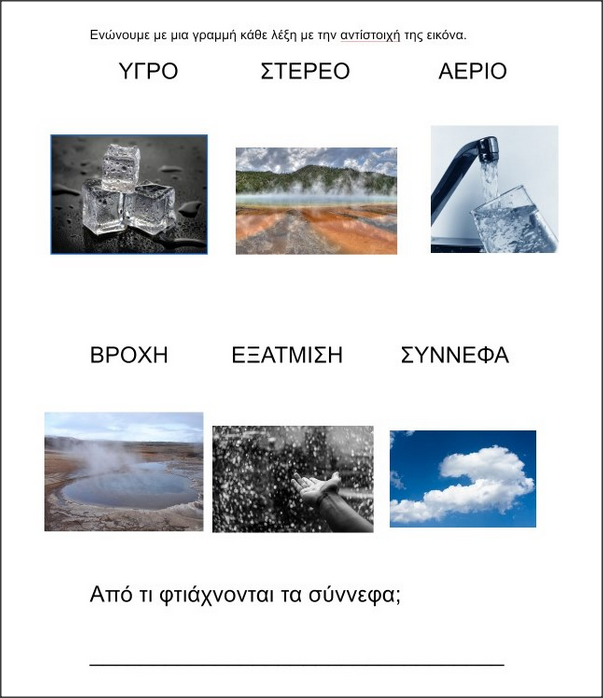 Όνομα  :  ……………………………………………………………………………………………………………………1ος  θεματικός άξονας : ΦΡΟΝΤΙΖΩ ΤΟ ΠΕΡΙΒΑΛΛΟΝΘεματική υποενότητα :  ΟΙΚΟΛΟΓΙΚΗ ΣΥΝΕΙΔΗΣΗΤίτλος προγράμματος : « Για να μην πούμε το νερό … νεράκι ! »                                Το νερό έχει τρεις μορφές : 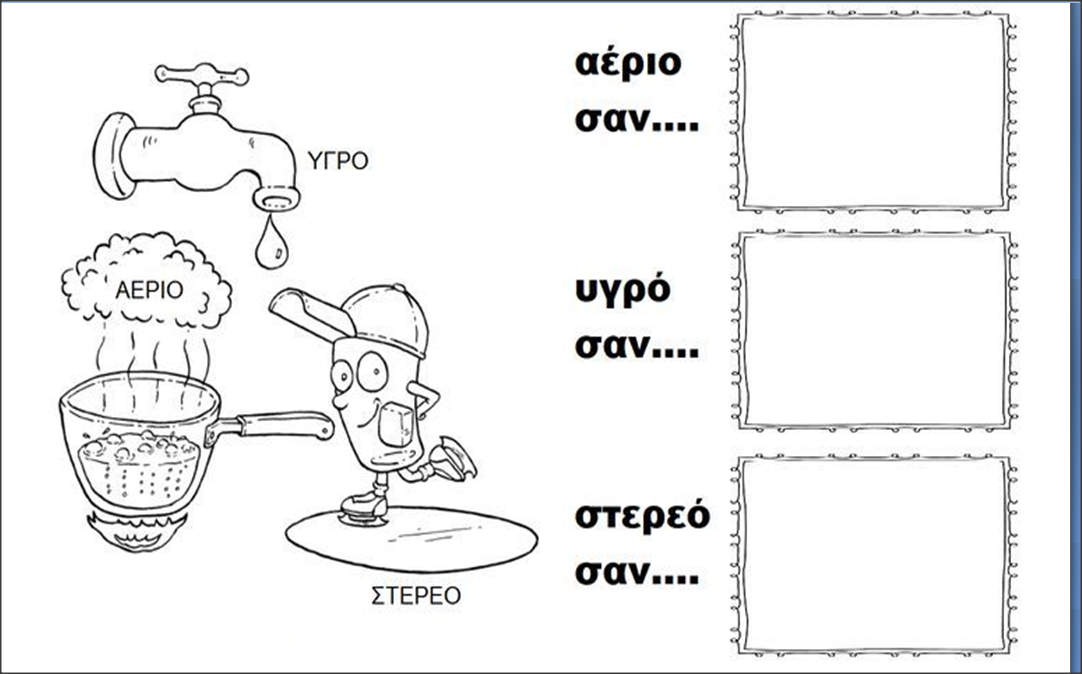 Κόβω και κολλώ τις εικόνες στη σωστή θέση ανάλογα με την φυσική κατάσταση του νερού.  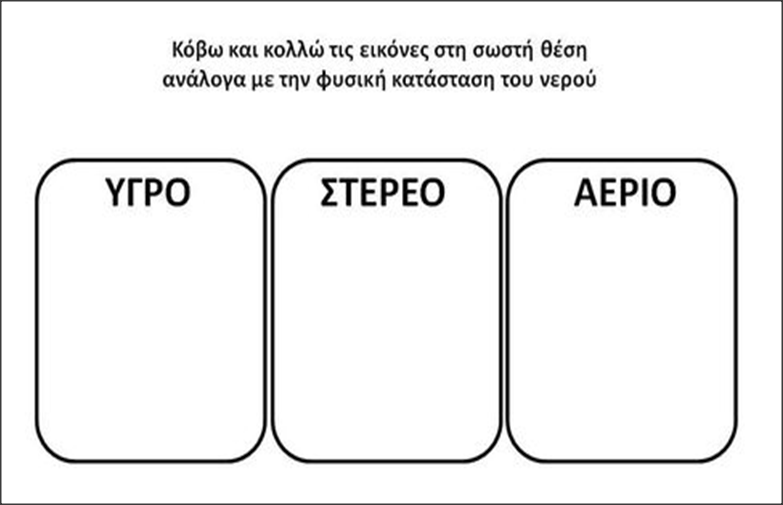 Χρωματίζω…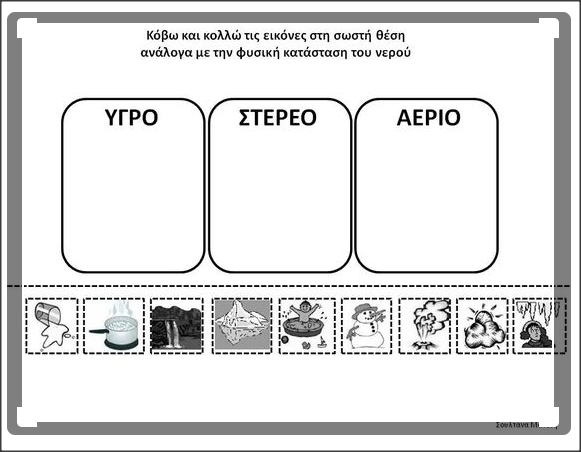 Όνομα  :  ……………………………………………………………………………………………………………………1ος  θεματικός άξονας : ΦΡΟΝΤΙΖΩ ΤΟ ΠΕΡΙΒΑΛΛΟΝΘεματική υποενότητα :  ΟΙΚΟΛΟΓΙΚΗ ΣΥΝΕΙΔΗΣΗΤίτλος προγράμματος : « Για να μην πούμε το νερό … νεράκι ! »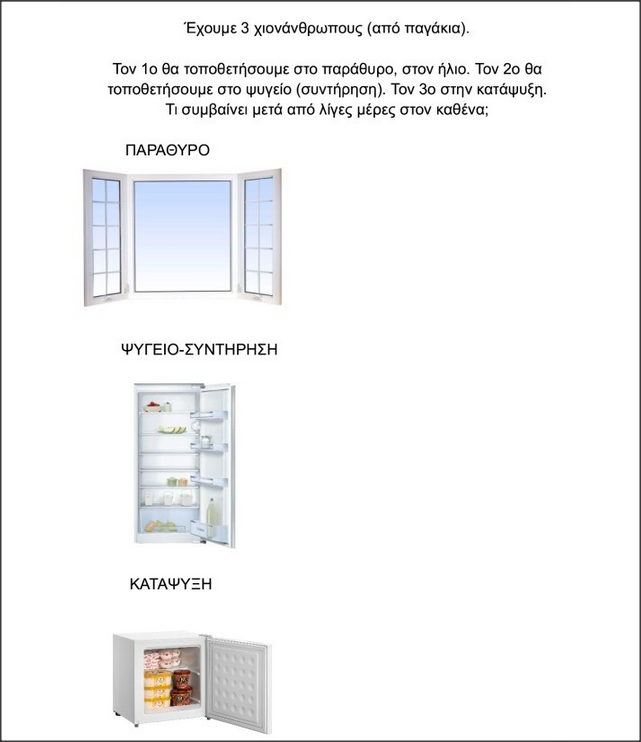 